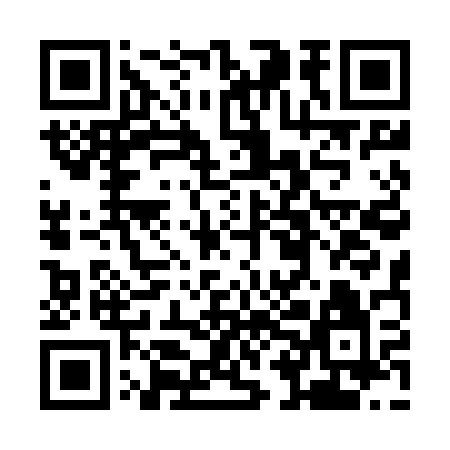 Ramadan times for Miastkow Koscielny, PolandMon 11 Mar 2024 - Wed 10 Apr 2024High Latitude Method: Angle Based RulePrayer Calculation Method: Muslim World LeagueAsar Calculation Method: HanafiPrayer times provided by https://www.salahtimes.comDateDayFajrSuhurSunriseDhuhrAsrIftarMaghribIsha11Mon4:034:035:5511:433:355:315:317:1712Tue4:004:005:5311:423:365:335:337:1913Wed3:583:585:5111:423:385:345:347:2114Thu3:553:555:4811:423:395:365:367:2315Fri3:533:535:4611:413:415:385:387:2516Sat3:503:505:4411:413:425:405:407:2617Sun3:483:485:4211:413:445:415:417:2818Mon3:453:455:3911:413:455:435:437:3019Tue3:433:435:3711:403:465:455:457:3220Wed3:403:405:3511:403:485:465:467:3421Thu3:373:375:3211:403:495:485:487:3622Fri3:353:355:3011:393:505:505:507:3823Sat3:323:325:2811:393:525:525:527:4024Sun3:293:295:2511:393:535:535:537:4225Mon3:273:275:2311:393:545:555:557:4526Tue3:243:245:2111:383:565:575:577:4727Wed3:213:215:1811:383:575:585:587:4928Thu3:183:185:1611:383:586:006:007:5129Fri3:153:155:1411:374:006:026:027:5330Sat3:133:135:1111:374:016:046:047:5531Sun4:104:106:0912:375:027:057:058:571Mon4:074:076:0712:365:037:077:079:002Tue4:044:046:0512:365:057:097:099:023Wed4:014:016:0212:365:067:107:109:044Thu3:583:586:0012:365:077:127:129:065Fri3:553:555:5812:355:087:147:149:096Sat3:523:525:5512:355:097:157:159:117Sun3:493:495:5312:355:117:177:179:138Mon3:463:465:5112:345:127:197:199:169Tue3:433:435:4912:345:137:217:219:1810Wed3:403:405:4612:345:147:227:229:20